obec tekovské lužany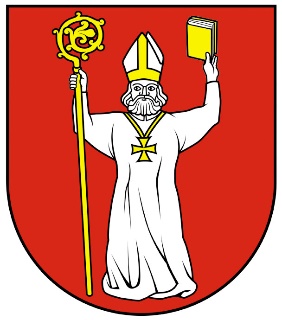 Návrhvšeobecne záväzného nariadenia obce tekovské lužanyč. 1/2019ktorým sa mení a dopĺňa VZN č. 5/2016o nakladaní s komunálnymi odpadmi a s drobnými stavebnými odpadmi na území obce Tekovské Lužanyzverejnenie návrhu všeobecne záväzného nariadeniapodľa § 6 ods. 3 zákona č. 369/1990 Zb. o obecnom zriadeníPripomienky k zverejnenému návrhu môžu fyzické a právnické osoby uplatniť do 10 dní od dátumu vyvesenia.Pripomienky možno uplatniť v písomnej forme, elektronicky alebo ústne do zápisnice na obecnom úrade.Pripomienkou možno navrhnúť nový text alebo odporučiť úpravu textu, a to doplnenie, zmenu, vypustenie alebo spresnenie pôvodného textu. Z pripomienky musí byť zrejmé, kto ju predkladá a musí byť odôvodnená.Zverejnený návrh bude prerokovaný na zasadnutí obecného zastupiteľstva dňa 13.02.2019.§ 1                                                                                                                                                                 ÚVODNÉ USTANOVENIEObec Tekovské Lužany vydáva toto všeobecne záväzné nariadenie v súlade s §81, ods. 8, zákona č. 79/2015 o odpadoch.  Všeobecne záväzné nariadenie upravuje podrobnosti o:a) nakladaní so zmesovým komunálnym odpadom a drobnými stavebnými odpadmi,b) spôsobe zberu a prepravy komunálnych odpadov,c) nakladaní s biologicky rozložiteľným komunálnym odpadom,d) nakladaní s biologicky rozložiteľným kuchynským odpadom a reštauračným odpadom od prevádzkovateľa kuchyne,e) spôsobe a podmienkach triedeného zberu komunálnych odpadov, najmä zberu1. elektroodpadov z domácností,2. odpadov z obalov a odpadov z neobalových výrobkov zbieraných spolu s obalmi,3. použitých prenosných batérií a akumulátorov a automobilových batérií a akumulátorov,4. veterinárnych liekov a humánnych liekov nespotrebovaných fyzickými osobami a zdravotníckych pomôcok,5. jedlých olejov a tukov,f) spôsobe zberu objemného odpadu a odpadu z domácností s obsahom škodlivých látok,g) spôsob zberu opotrebovaných pneumatíkh) spôsobe nahlasovania nezákonne umiestneného odpadu,i) prevádzkovaní zberného dvora,k) spôsobe zberu drobného stavebného odpadu,§ 2Hierarchia odpadového hospodárstva obceHierarchia odpadového hospodárstva Obce Tekovské Lužany je nasledovná: a) predchádzanie vzniku odpadu,b) príprava na opätovné použitie, c) recyklácia,d) iné zhodnocovanie,e) zneškodňovanie.§ 3Nakladanie so zmesovým komunálnym odpadom, drobnými stavebnými odpadmi, spôsob zberu objemného odpadu a odpadu z domácností s obsahom škodlivých látokZa nakladanie so zmesovým komunálnym odpadom, ktorý vznikol na území obce a s drobnými stavebnými odpadmi, ktoré vznikli na území obce, zodpovedá obec.Na zber zmesového komunálneho odpadu sú určené 110 l kovové nádoby alebo 120 l plastové smetné nádoby, prípadne 240 l smetné nádoby a 1100 l kontajnery.Náklady na zbernú nádobu na zmesový komunálny odpad znáša občan prostredníctvom priamej  kúpy zbernej nádoby v cene  v ktorej obec nádobu zakúpila. Občania si môžu vyzdvihnúť zbernú nádobu na obecnom úrade po dohode z pracovníkmi OÚ Tekovské Lužany.Zber zmesového komunálneho odpadu uskutočňuje podľa harmonogramu zvozu zberová spoločnosť, ktorá má uzatvorenú zmluvu na vykonávanie tejto činnosti s obcou. Harmonogram zvozu je zverejnený na webovej stránke obce (www.tekovskeluzany.sk).Zberné nádoby sa nesmú preplňovať ani preťažovať odpadom. Nádoby, ktoré sú opatrené krytom, sa musia po vložení odpadu uzavrieť.Objemný odpad predstavujú komunálne odpady, ktoré sa svojou veľkosťou nevojdú do klasickej nádoby na zmesový odpad alebo príslušnej nádoby na triedený zber. Sú to hlavne nábytky, staré okná, dvere, nádoby, plechové rúry, ak sú súčasťou komunálneho odpadu a podobne. Zakazuje sa odkladať objemný odpad do priestoru vyhradeného miesta pre nádoby, ako aj vedľa zberných nádob na pravidelný zber komunálneho odpadu a na verejné priestranstvá obce. Obecný úrad zabezpečuje informovanosť obyvateľov o zbere objemného odpadu vopred osobitným oznamom, pričom využije všetky možnosti informačného systému obce (na webovej stránke obce Tekovské Lužany www.tekovskeluzany.sk, miestnym rozhlasom/na verejných tabuliach).Jednotlivé zložky odpadu s obsahom škodlivín (nebezpečný odpad) sú ich držitelia povinní vytrieďovať z komunálneho odpadu a zabezpečiť ich dočasné bezpečné zhromaždenie. Do skupiny odpadov s obsahom škodlivín patrí najmä: rozpúšťadlá, staré farby, lepidlá, živice, laky, kyseliny, zásady, fotochemické látky, pesticídy a chemické prípravky na ošetrovanie rastlín a drevín, umelé hnojivá, detergenty (pracie prášky, čistiace prostriedky), drevo obsahujúce nebezpečné látky, handry znečistené olejom, farbami, obaly znečistené nebezpečnými látkami a pod. Odpad s obsahom škodlivín je zakázané ukladať do zberných nádob alebo vedľa nich (do priestoru vyhradeného miesta pre zberné nádoby/vrecia) a na verejné priestranstvá obce. Obecný úrad zabezpečuje informovanosť obyvateľov o zbere nebezpečného odpadu vopred osobitným oznamom, pričom využije všetky možnosti informačného systému obce (na webovej stránke obce www.tekovskeluzany.sk a miestnym rozhlasom).Drobný stavebný odpad je zhodnocovaný na zbernom dvore. Jeho uloženie je spoplatnené v zmysle VZN 6/2015 o určení náležitosti miestneho poplatku za komunálny odpad a drobný stavebný odpad. Odvoz a uskladnenie zabezpečuje Obecný úrad.Odvoz drobného stavebného odpadu je potrebné nahlásiť a objednať v kancelárii prvého kontaktu obecného úradu. Po vystavení objednávky a kontrole pripraveného drobného stavebného odpadu zamestnanci obce zabezpečia odvoz drobného stavebného odpadu na dočasnú skládku DSO pre jeho ďalšie spracovanie.V prípade stavebného odpadu, ktorý nespĺňa kritériá drobného stavebného odpadu (oprava omietky, oprava fasády, výmena škridle, výmena bytových jadier atď.) je povinný jeho držiteľ zabezpečiť osobitne jeho zneškodnenie u oprávnenej organizácie na vlastné náklady.§ 4Triedený zber zložiek komunálneho odpaduV obci sa vykonáva triedený zber:a) elektroodpadov z domácností,b)  papiera, skla, plastov, kovov (odpady z neobalových výrobkov sa zbierajú  spolu  s odpadmi z obalov),c) použitých prenosných batérií a akumulátorov a automobilových batérií a akumulátorov,d) jedlé oleje a tuky z domácností,e) biologicky rozložiteľných odpadov zo záhrad a parkov vrátane odpadu z cintorínovf) opotrebovaných pneumatík.§ 5                                                                                                                                                  Systém zberu a prepravy triedených zložiek komunálnych odpadovNa triedený zber komunálnych odpadov sú určené zberné nádoby, vrecia a mobilný zber v zmysle popisu triedeného zberu uvedeného v tomto VZN. Náklady na zabezpečenie zberných nádob na triedený zber zložiek komunálnych odpadov, pri ktorých sa uplatňuje rozšírená zodpovednosť výrobcov, znáša výrobca vyhradeného výrobku, príslušná organizácia zodpovednosti výrobcov alebo tretia osoba.Triedený zber komunálnych odpadov uskutočňuje podľa harmonogramu zvozu Obec Tekovské Lužany v zmysle popisu triedeného zberu uvedeného v tomto VZN. Harmonogram zvozu obdrží každá domácnosť a je zverejnený na webovom sídle obce .§ 6Spôsob a podmienky triedeného zberu komunálnych odpadov – elektro odpadov z domácnostíObec má uzavretú zmluvu s OZV pre elektro odpady, ktorá prevádzkuje systém združeného nakladania s elektro odpadmi, oddelene vyzbieranými z komunálnych odpadov. Patria sem: napr. televízory, rádiá, počítačová, kancelárska a telekomunikačná technika, videá, diskmany, digitálne hodinky, gameboye, variče, ohrievače, kávovary, práčky, elektromotory, ručné elektrické náradie atď.Elektro odpad je zakázané ukladať na verejné priestranstvá obce .Občania môžu elektro odpad bezplatne odovzdať distribútorom prostredníctvom spätného odberu priamo v predajni elektrospotrebičov.Občania môžu elektro odpad bezplatne odovzdať počas prevádzkových hodín v priestoroch zberného dvora na adrese SNP 43, Tekovské Lužany.Zakazuje sa odovzdať elektro odpad iným subjektom (napr. pouliční zberači a pod.), ktorí nemajú oprávnenie na zber elektro odpadu. § 7Spôsob a podmienky triedeného zberu komunálnych odpadov -   papiera, skla, plastov, kovov (odpady z obalov a neobalových výrobkov)Zberné nádoby použité na zabezpečenie triedeného zberu komunálnych odpadov musia byť navzájom farebne rozlíšené ich vyhotovením v nasledujúcich farbách pre uvedené zložky komunálneho odpadu, ak sú v obci zbierané samostatnemodrá pre zložku papier, zelená pre zložku sklo,žltá pre zložku plast a viacvrstvové kombinované materiály na báze lepenky.Obec má uzavretú zmluvu s organizáciou zodpovednosti výrobcov pre obaly.V obci Tekovské Lužany sa separujú nasledovné zložky:Odpady z plastu – v rámci triedeného zberu sa zbierajú prostredníctvom 110 l plastových vriec v domácnostiach, do žltých zberných nádob na verejných priestranstvách. Zber odpadov prostredníctvom vrecového zberu zabezpečuje podľa harmonogramu zberu Obec Tekovské Lužany. V prípade väčšieho množstva je možné danú komoditu odovzdať na zbernom dvore.Patria sem: plastové obaly a plastové výrobky ako číre a farebné fólie, tašky, vrecká, vedrá a fľaštičky od kozmetických a čistiacich prípravkov, vrecká od mlieka, prepravky fliaš, fľaše od nápojov, sirupov, rastlinných olejov, obaly od sladkostí, tégliky od jogurtov a rôzne plastové nádobky a hračky, penový polystyrén, poháriky z automatov a iné plastové nádobky, vodoinštalačné a elektroinštalačné rúrky, obaly kozmetických výrobkov, plastové okná a nábytok a pod.Nepatria sem: znečistené obaly chemikáliami a olejmi, viacvrstvové obaly, hrubo znečistené plasty (zeminou, farbami), podlahové krytiny, guma, molitan, autoplasty, pneumatiky a pod.Drobné odpady z kovu vrátane kovových obalov -  v rámci triedeného zberu sa zbierajú prostredníctvom 110 l plastových vriec v domácnostiach, do žltých zberných nádob na verejných priestranstvách. Zber odpadov prostredníctvom vrecového zberu zabezpečuje podľa harmonogramu zberu Obec Tekovské Lužany. V prípade väčšieho množstva je možné danú komoditu odovzdať na zbernom dvore.Patria sem: kovové vrchnáky z fliaš a pohárov, kovové tuby od pást, kovové súčiastky, drôty a káble (bez bužírky), starý riad, obaly zo sprejov; medzi drobný kovový odpad tiež patria drobné výrobky z ocele a farebných kovov: ventily, hliníkové viečka, hliníkové obaly, kovové viečka, klince, sponky, kovové rúrky, staré kľúče, zámky, kovové obaly z potravín (z hotových jedál, paštét, kompótov, krmiva pre zvieratá), kovové plechovky z nápojov (konzervy a plechovky je potrebné pred odovzdaním zbaviť zvyškov jedál a vypláchnuť), papier s hliníkovou fóliou, obaly z vreckových polievok, pudingov, práškov do pečiva, práškového cukru, korenín, nanukov, škatuliek od cigariet (s výnimkou kartónovej časti), viacvrstvové kombinované materiály (tetrapacky) od mlieka, smotany, mliečnych výrobkov, ovocných štiav, džúsov, mrazených potravín a pod.Nepatria sem: kovy hrubo znečistené zvyškami jedla, farbami a rôznymi chemickými látkami.Odpady zo skla - v rámci triedeného zberu sa zbierajú prostredníctvom 110 l vriec v domácnostiach, zelených zberných nádob na verejných priestranstvách. Zber odpadov prostredníctvom vrecového zberu zabezpečuje podľa harmonogramu zberu Obec Tekovské Lužany. V prípade väčšieho množstva je možné danú komoditu odovzdať na zbernom dvore.Patria sem: sklenené fľaše, nádoby, obaly a predmety zo skla, poháre, fľaštičky od kozmetiky, črepy, okenné sklo, sklo z okuliarov a pod.Nepatria sem: vrchnáky, korky, gumy, porcelán, keramika, zrkadlá, drôtované sklo, dymové sklo, fľaše z umelej hmoty, časti uzáverov fliaš, žiarovky, žiarivky, obrazovky, silne znečistené sklo (zeminou, farbami, potravinami).Odpady z papiera a lepenky – v rámci triedeného zberu sa zbierajú v rámci harmonogramu separovaného zberu zviazané špagátom, príp. uložené v papierových kartónoch, na verejných priestranstvách do modrých zberných nádob, celoročne je ich možné doniesť do priestorov zberného dvora.Patria sem: noviny, časopisy, zošity, knihy, listy, kancelársky papier, papierové vrecká, lepenka, krabice z tvrdého papiera, kartón, obálky, letáky, katalógy, telefónne zoznamy, plagáty, pohľadnice, zakladače, baliaci a krepový papier, papierový obal a pod.Nepatria sem: umelohmotné obaly, vrstvené obaly, voskový papier, papier s hliníkovou fóliou, obaly na mrazené potraviny, krabičky od cigariet, špinavý či mastný papier, kopírovací papier a pod.Viacvrstvové kombinované materiály na báze lepenky sú materiály tvorené minimálne dvoma kompaktne spojenými vrstvami, ktoré sú určené na manipuláciu a prepravu tovaru. V rámci triedeného zberu sa zbierajú prostredníctvom 110 l vriec spolu s plastovým odpadom. Zber  odpadov prostredníctvom vrecového zberu zabezpečuje podľa harmonogramu zberu Obec Tekovské Lužany.Patria sem: viacvrstvové obaly od mlieka, smotany a iných mliečnych výrobkov, ovocných štiav a džúsov, vína, avivážnych prostriedkov.Nepatria sem: viacvrstvové obaly od kávy, vreckových polievok, pudingov, práškov do pečiva, práškového cukru, korenín, nanukov, kakaového prášku a pod., znečistené kompozitné obaly, vrchnáky z kompozitných krabíc.§ 8Spôsob a podmienky triedeného zberu komunálnych odpadov – použitých  batérií a akumulátorovObec má uzavretú zmluvu s OZV pre batérie a akumulátory, ktorá prevádzkuje systém združeného nakladania s batériami a akumulátormi, oddelene vyzbieranými z komunálnych odpadov.Občania sú povinní odovzdať použité batérie a akumulátory do nádob OZV umiestnených v zbernom dvore, ako aj na predajných miestach u distribútora batérií a akumulátorov alebo na iných zberných miestach zriadených v súlade so zákonom o odpadoch.Použité batérie a akumulátory je zakázané ukladať do iných zberných nádob alebo vedľa nich a na verejné priestranstvá obce. Zakazuje sa odovzdať použité batérie a akumulátory iným subjektom (napr. pouliční zberači a pod.), ktorí nemajú oprávnenie na vykonávanie tejto činnosti.§ 9                                                                                                                                                   Spôsob a podmienky triedeného zberu komunálnych odpadov –  veterinárnych liekov a humánnych liekov nespotrebovaných fyzickými osobami a zdravotníckych pomôcokDržiteľ veterinárnych liekov a humánnych liekov nespotrebovaných fyzickými osobami je povinný odovzdať ich do verejných lekární, ktoré sú povinné ich zhromažďovať. Nespotrebované lieky je zakázané vyhadzovať do zmesového komunálneho odpadu.Zakazuje sa nespotrebované lieky ukladať do zberných nádob alebo vedľa nich a na verejné priestranstvá obce.§ 10Nakladanie s biologicky rozložiteľným komunálnym odpadomJe zakázané ukladať bioodpad zo záhrad a parkov do zberných nádob na komunálny odpad alebo ho spaľovať.Obec umožňuje obyvateľom ako pôvodcom odpadu vlastné kompostovanie biologicky rozložiteľných odpadov za podmienky, že kompostovanie vykonávajú v súlade s ustanoveniami tohto nariadenia a podmienkami dohody o kompostovaní, uzavretej pri prevzatí domového kompostéru od obce. Za obyvateľov žijúcich spoločne v jednej domácnosti uzatvára obec len jednu dohodu o kompostovaní, a to s ich spoločným zástupcom. Kompostovať možno: kvety, trávu, lístie, drevený odpad zo strihania a orezávania krovín a stromov, vypletú burinu, pozberové zvyšky z pestovania, zhnité ovocie a zeleninu, piliny, drevnú štiepku, hobliny, drevný popol, šupy z čistenia zeleniny a ovocia, kávové a čajové zvyšky, vaječné škrupiny, starý chlieb, zvyšky jedla, škrupiny z orecha, vlasy, chlpy, potraviny po záručnej dobe alebo inak zhodnotené.Na účel zabezpečenia triedeného zberu biologicky rozložiteľných odpadov zo záhrad obec podľa potreby zabezpečí zber z domácností. Obec bude o týchto zberových aktivitách informovať verejnosť prostredníctvom miestneho rozhlasu a web stránky obce.Individuálny zber biologicky rozložiteľného odpadu je potrebné nahlásiť a objednať v kancelárii prvého kontaktu obecného úradu. Po vystavení objednávky a kontrole pripraveného biologicky rozložiteľného odpadu na základe požiadavky občana zamestnanci obce:vykonajú jeho drtenie na pozemku objednávateľa,zabezpečia odvoz biologicky rozložiteľného odpadu na dočasnú skládku BRO.Obec zabezpečuje kontrolu plnenia povinností vyplývajúcich z písomných dohôd o kompostovaní, ako aj samotnú realizáciu kompostovania v obci priebežne ročne prostredníctvom pracovníkov obecného úradu a hlavného kontrolóra obce.§ 11Nakladanie s biologicky rozložiteľným kuchynským a reštauračným odpadom od prevádzkovateľa kuchyneZa nakladanie s biologicky rozložiteľným kuchynským a reštauračným odpadom od prevádzkovateľa kuchyne je zodpovedný prevádzkovateľ kuchyne.Biologicky rozložiteľný kuchynský a reštauračný odpad sa zakazuje ukladať do nádob určených na zber komunálnych odpadov.Náklady spojené so zberom, skladovaním, prepravou a spracovaním vrátane nákladov na zberné kontajnery a iné obaly hradí prevádzkovateľ kuchyne (nie sú súčasťou miestneho poplatku).Zber a zberné nádoby na biologicky rozložiteľný kuchynský a reštauračný odpad musia spĺňať požiadavky ustanovené nariadením č. 1069/2009 a nariadenia EP a Rady č. 852/2004 o hygiene potravín.Prevádzkovateľ kuchyne musí primerane zabezpečiť skladovanie odpadu do doby odovzdania na jeho spracovanie tak, aby sa k obsahu kontajnera nedostali hlodavce a iné živočíchy ani verejnosť.Zberné nádoby musia byť umiestené v areáli prevádzkovateľa kuchyne.Frekvencia zberu musí zohľadňovať aj teploty prostredia (leto/zima), pričom v letnom období frekvencia zberu musí byť vyššia. Zber a zberné nádoby musia spĺňať požiadavky ustanovené nariadením č. 1069/2009 a nariadenia EP a Rady č.852/2004 o hygiene potravín. Ak prevádzkovateľ kuchyne nezabezpečuje zber, prepravu a ďalšie nakladanie sám, ale prostredníctvom tretieho subjektu, musí mať na tento účel s ním uzatvorenú zmluvu a zároveň musí ísť o subjekt, ktorý je oprávnený na nakladanie s týmto odpadom, pričom sa vyžaduje, aby tento subjekt spĺňal aj osobitné požiadavky v zmysle zákona č. 39/2007 Z.z. o veterinárnej starostlivosti v znení neskorších predpisov, a aby mala schválenie na vykonávanie činnosti spracovania týchto odpadov príslušnou Regionálnou veterinárnou a potravinovou správou.Prevádzkovateľ kuchyne je povinný oznámiť obci, či nakladanie s týmto odpadom si zabezpečuje sám alebo prostredníctvom tretieho subjektu, s ktorým uzatvoril zmluvu, a ktorý má potrebné oprávnenie na nakladanie s týmto odpadom.Pri nakladaní s týmto odpadom je prevádzkovateľ kuchyne povinný postupovať v súlade s hierarchiou odpadového hospodárstva.Prevádzkovateľ kuchyne je povinný dodržiavať zákaz kŕmenia zvierat kuchynským a reštauračným odpadom, okrem kožušinových zvierat. Zákaz skrmovania sa vzťahuje aj na zvieratá v ZOO, zvieratá v útulkoch, na chovných staniciach atď.Zakazuje sa prevádzkovateľovi kuchyne zbaviť sa použitých jedlých olejov a tukov vypúšťaním do kanalizácie.§ 12                                                                                                                                                   Spôsob zberu textiluPod textilom vhodným na zber sa rozumie:čisté a suché šatstvo (všetky druhy odevov, prikrývky, deky, posteľná bielizeň),topánky (topánky iba v pároch, nezničené)doplnky k oblečeniu (čiapky, šály a pod.)Zber textilu, odevov a obuvi prebieha celoročne do označených špeciálnych kontajnerov, ktoré sú umiestnené na území obce. Kontajnery sú vlastníctvom zmluvného partnera obce, ktorý zodpovedá za ich údržbu a vyprázdňovanie.Interval vývozov kontajnerov na šatstvo je podľa potreby. Vykonávať zber, prepravu, zhodnocovanie a zneškodňovanie odpadu z textilu môže len organizácia zodpovedná za zber komunálneho odpadu, ktorá má uzatvorenú zmluvu na vykonávanie tejto činnosti s obcou.§ 13Nakladanie s odpadovými pneumatikamiOdpadové pneumatiky sa stávajú súčasťou zberu odpadov, ktorý zabezpečuje obec.Konečný používateľ pneumatiky je povinný pneumatiku po tom, ako sa stala odpadovou pneumatikou, odovzdať bezplatne distribútorovi pneumatík (pneuservis, autoservis), okrem odpadových pneumatík umiestnených na kolesách starého vozidla odovzdávaného osobe oprávnenej na zber starých vozidiel alebo spracovateľovi starých vozidiel.Odpadové pneumatiky, ktoré neboli odovzdané podľa ods. 1) sa stávajú súčasťou zberu odpadov, ktorý zabezpečuje obec.Obec má uzavretú zmluvu s autorizovanou organizáciou zodpovednosti výrobcov (OZV)  pre odpadové pneumatiky. Spätný zber odpadových pneumatík je realizovaný bezplatným zberom odpadových pneumatík, ktorý obec vykonáva na zbernom mieste určenom obcou.Občania môžu odpadové pneumatiky odovzdať počas prevádzkových hodín v priestoroch zberného miesta označené názvom zberného miesta na adrese: SNP 43, Tekovské Lužany.   § 15                                                                                                                                Prevádzkovanie zberného dvoraFyzická osoba môže bezplatne odovzdať oddelene zbierané zložky komunálneho odpadu na zbernom dvore, ktorý je umiestnený v obci, ktorej prevádzkovateľom je Obec Tekovské Lužany.Prevádzková doba zberného dvora je uvedená na webovej stránke obce Tekovské Lužany (www.tekovskeluzany.sk .§ 16                                                                                                                                                 Spôsob nahlasovania nezákonne umiestneného odpaduOznámiť umiestnenie odpadu na nehnuteľnosti, ktoré je v rozpore so zákonom (ďalej len „nezákonné umiestnenie odpadu“) môže akákoľvek fyzická osoba alebo právnická osoba Okresnému úradu v Leviciach,  odbor starostlivosti o životné prostredie alebo obci, v ktorej územnom obvode sa táto nehnuteľnosť nachádza.Pokiaľ fyzická alebo právnická osoba zistí nezákonné umiestnenie odpadu v územnom obvode obce, oznámi túto skutočnosť obci písomne na adresu obecného úradu:Obecný úrad, SNP 43, 935 41 Tekovské Lužany, mailom: info@tekovskeluzany.sk, starosta@tekovskeluzany.sk,alebo telefonicky na čísle: +421 (0)36 77 23 501Vlastník, správca alebo nájomca nehnuteľnosti je povinný bezodkladne po zistení, že na jeho nehnuteľnosti bol nezákonne umiestnený odpad, oznámiť túto skutočnosť príslušnému orgánu štátnej správy odpadového hospodárstva – Okresný úrad Levice, odbor starostlivosti o životné prostredie.§ 17                                                                                                                                                        KontrolaKontrolu dodržiavania ustanovení tohto VZN vykonáva obec prostredníctvom osôb poverených obecným úradom a hlavného kontrolóra obce.§ 18                                                                                                                                                 Záverečné ustanoveniaToto  VZN č. schválilo obecné zastupiteľstvo na svojom zasadnutí dňa 10. apríla 2019  uznesením č.  .Prijatím tohto VZN sa zároveň ruší VZN č. 5/2016 o nakladaní s komunálnymi odpadmi a s drobnými stavebnými odpadmi na území obce Tekovské Lužany zo dňa 30.6.2016.Miestny poplatok za komunálne odpady a drobné stavebné odpady upravuje VZN č. 6/2015 o určení náležitostí miestneho poplatku za komunálny odpad a drobný stavebný odpad.Toto VZN nadobúda účinnosť dňa ......Ing. Marián Kotora starosta obce